27.D解析本题可从第二空入手，根据文段信息“笔误同样泄露了潜意识的秘密”、“暴露出我内心深处的真实情绪” 可知，“过分”应是内心深处对于父亲的一种情绪表达，B、D两项保留。A项“认识”指人的头脑对客观世界的反映，文段“过分”不是一种认识，而是情绪的表达，与文意不符，排除; C项“暗示”指用含蓄的言语或示意的举动使人领会，文段没有含蓄示意的意思，排除。第一空，根据“我想说‘我爸就是太固执了’”可知，横线前的“固执”是作者对自己父亲的一种评价，D项“描述”指描写叙述，符合文意，当选。B项“体现”指某一事物具体地表现出的某种现象、性质或精神， 是一种客观事实的表现，而文段是作者对父亲的评价，非事实的表现，排除。故正确答案为D。28.D解析本题可从第三空入手，第三空搭配“创新之路”，A项“探究”表示深入探索并研究，通常搭配问题，奥秘等，C项“探险”指去没有人去过或环境恶劣的地方去考察，均不能搭配“创新之路”，排除A、C两项;B项“探查”指试图发现某种隐蔽的食物或情况，D项“探寻”指找寻追求，均可搭配“创新之路”，保留。再看第二空，第二空搭配“新业态”，B项“养育”，通常搭配养育子女，不可与“新业态”搭配，排除;D项“培育”搭配合理，保留。第一空代入验证，搭配合理，当选。故正确答案为D。29.D解析本题从第二空入手，根据“蚕蛾······避开捕食者”可知，横线处表达它们能够不被捕食者抓住，D项“误导”符合文意，保留;A项“引导”、B项“诱导”、C项“引诱”填入文段都是指让捕食者抓住，与文意相悖，排除。第一空代入验证，蚕蛾利用后翅“反射”声纳系统，搭配恰当，符合文意。第三空代入验证，“知之甚少”指对某方面知道得很少，与后文“科学家对数百个基因数据库”对应恰当，当选。故正确答案为D。30.C解析第一空，根据后文“有一些潜移默化的印记”可知，横线处所填词语体现的是儒家思想对生活的感染和影响，B项“影响”指以间接或无形的方式来作用或改变，C项“浸润”指逐渐发生作用，置于此处均符合文意， 保留;A项“滋养”指养育、培养，D项“渗透”比喻某种事物或势力逐渐进入其他方面，这两项用于此处体现不出儒学对生活的感染，排除。第二空，根据文段“有时候可能是······，有时候则是······”可知，横线处所填词语应与“清晰”相反，C项“不经意”形容在没意识到、没察觉到的情况下所发生的事情，也就是比较模糊的事情，符合文意，当选;B项“不期然”常用于“非常不希望这样，但是竟然这样”的语境中，文中并无此意，排除。故正确答案为C。31.D解析第一空，横线处所填词语用以修饰“纪录片”，强调其展现了苏东坡的心路历程，C项“记录”指把所见所闻通过一定的手段保留下来，D项“观照”指观察审视，均符合文意，保留;A项“关照”指关心照顾，与“纪录片”搭配不当，排除;B项“记载”多指用文字叙述，纪录片是影像、声音、文字的集合体，不是简单的文字描绘，排除。第二空，由前文可知，强调纪录片从多个维度透视，对苏东坡的生命感悟进行多角度的分析，使我们更加深入地了解苏东坡，D项“解读”指分析研究，可以体现出纪录片的作用，符合文意，当选;C项“阐述”指述说、论述，通过前文可知，纪录片并非简单地述说苏东坡的生命感悟，而是对其进行多角度的分析，故不符合文意，排除。故正确答案为D。32.D解析第一空，由前文“他通过绘画仰望、接近上帝”以及后文“也从未试图远离人群、拥抱绝对的孤独”可知， 横线前后语义相反，表达梵高接近上帝但也没有远离人群，故横线处应填入转折关系的引导词，A项“然而”、 D项“但是”均可表示转折关系，保留;B项“首先”表示逻辑顺序，C项“因为”表示因果关系，均不符合文 意，排除。第二空，由前文“远离人群、拥抱绝对的孤独”以及后文“他总在渴望人与人之间的温暖与爱”可知，横线前后语义相反，表达梵高没有试图远离人群，相反他总是渴望人与人之间的温暖与爱，横线处要填入表达相反语义的词语，对应D项“相反”。A项“因为”表示因果关系，与文意不符，排除。故正确答案为D。33.B解析第一空，根据“缺少发现的眼睛”可知，所填词语应体现出美好事物就难以被发现之意。B项“遮蔽”指遮挡，挡住使看不到， D项“遮掩”亦有遮挡之意，均可以体现出难以发现之意，保留;A项“蒙蔽”指隐瞒真相，使人上当，通常与人搭配使用，与“美好事物”搭配不当，排除;C项“掩饰”设法遮盖、掩盖(真实情 况)，不想让他人发现，文段没有设法掩盖之意，与文段语境不符，排除。第二空，搭配“眼睛”，B项“擦亮”与“眼睛”为固定搭配，当选;D项“烛照”指照耀，照亮，与“眼睛”搭配不当，排除。故正确答案为B。34.A解析横线处所填词语形容该材料制成的人工韧带所具有的属性。根据后文“长入韧带中”、“演变成自身韧带组织”、“实现腱骨融合，达到永久愈合的目的”可知，它可以与机体实现融合，对应A项“相容性”。B项“自愈性”指自我恢复的能力，文段没有体现人工韧带能够自我恢复，排除;C项“亲和”指亲切和蔼或亲近和睦，故“亲和性”与后文实现机体融合的语义不符，排除;D项“再生性”指重新恢复生长的能力， 文段并未提及，与后文无法对应，排除。故正确答案为A。35.B解析第一空，横线前“也”表示“诗词歌赋”与前面“农谚”并列，前面通过“比如”说明农谚的例子非常多， 结合后文“比如······，再比如······”可知，横线处也要体现出诗词歌赋的例子非常多，B项“不胜枚举”、D项“举不胜举”都是强调可以举的例子数量特别多，符合文意，保留;A项“俯拾皆是”形容多而易得、C项“不计其数”形容极多，与“例子”的对应不如BD两项更准确，排除。第二空，横线前出现指代词“这些”，此空要体现出诗词歌赋的特性，通过“清明”、“白露”、“路上行人欲断魂”可知，这些诗词不仅体现了节气，还传达了节气中蕴含的内涵， B项“形神兼备”强调外在物象与内在神韵都具备，符合文意，当选。D项“缀玉联珠”形容诗文十分优美，没有B项对应准确，排除。故正确答案为B。36.D解析本题可从第二空入手，横线处搭配“妙处”且横线前“更”表示递进，程度前轻后重，横线处要体现出读到精妙的地方，不仅要反复去读，还可能由衷赞叹。D项“击节赞叹”，形容对别人的诗文或艺术等的赞赏，符合文意，保留。A项“弹冠相庆”，指官场中一人当了官或升了官，同伙就互相庆贺将有官可做，含贬义，与文段感情色彩不符，排除;B项“低头折节”，指丧失气节，屈服于他人，与文意不符，排除;C项“额手称庆”，指庆幸，形容令人称快的事情，文段并无“庆幸”之意，排除。第一空，代入验证，“思考作者的微言大义”，指思考作者在文字中所体现出来的深刻道理，符合文意，当选。故正确答案为D。37.C解析第一空，通过后文“但也说明了现状”可知，“人工智能是个筐，什么都能往里装”这句话在某些方面还是贴近现实的。A项“嘲笑”意为用言辞笑话对方、D项“嘲弄”意为嘲笑戏弄别人，程度较重，均无法体现某方面贴近现实之义，均排除。对比B项“调侃”和C项“揶揄”，二者都含有用“诙谐的语言”自我调笑之意，“调侃”为中性表达，“揶揄”相对消极，根据后文转折可知，前后感情色彩相反，且第二空选项均为贬义词，故“揶揄”比“调侃”更符合文段的感情色彩，锁定C项。第二空代入验证，C项“刻薄”意为冷酷无情，过分苛求，与后文构成转折关系，表意恰当，符合语境。故正确答案为C。38.C解析第一空，横线前文采用拟人的修辞手法，将城市比作人，建筑和环境分别比作脊梁与容貌，建筑和环境是一个城市外在的表现，而文明素质是一个城市内在的精神，B项“神采”、C项“灵魂”用在此处均可。A“配饰”、D项“冠冕”是外在的饰品，不符合文意，排除。第二空，搭配“优秀传统文化理念、价值标准、审美风范”，“弘扬”与“唤起”均可，保留。第三空，搭配“文明”，涵育意为涵养化育，与“文明”搭配恰当，锁定C项。B项“荡涤”意为冲洗、清除，常搭配污泥、旧思想等，与“文明”搭配不当，排除。故正确答案为C。39.B解析本题可从第二空入手，横线处要体现出的是城市的文化形象对城市经济社会发展的作用很重要，B项“举足轻重”比喻所处地位重要，一举一动都关系着全局，符合语境，保留;A项“撼天震地”意为连天地都摇动了，形容力量强，声势大，C项“振聋发聩”比喻用语言文字唤醒糊涂麻木的人，使他们清醒过来，D项“醍醐灌顶”比喻给人灌输智慧，使人得到启发或感悟，均无“作用重要”之意，不符合语境，排除。验证第一空，B项“气质”用于此处，运用拟人化手法与“城市的文化”搭配得当，意指城市的文化内涵精神等，当选。故正确答案为B。40.B解析根据“如果说审美理想的构建是绘画秩序建立的基石”，说明审美理想对绘画法度和秩序的建立很重要，则根据“那么绘画秩序的建立则是绘画风格成熟的”，即绘画秩序的建立则是绘画风格成熟的重要体现，表现，故横线处要表达重要体现之意，B项“标志”，符合题意，保留。A项，“途径”，我们通常说做一件事情的具体解决办法，填入文段应表达为“建立绘画秩序则是绘画风格成熟的途径”，故用法不对，排除。C、D两项，文段强调“绘画风格成熟”是目标是追求的方向，而非“绘画秩序的建立”是目标是追求的方 向，所以“方向”和“目标”填入文段则与文段意思相悖，排除C、D两项。代入验证第二空，B项，“必须有内在的秩序和法则”，搭配恰当，且“内在的秩序和法则”与前文“画面所搭建的整体构成”可以构成对应，当选。故正确答案为B。41.B解析文段开篇从人口空间布局的角度解释了城镇化，即农民向市民的转变，接着指出这一转变是人的素质的现代化过程，而素质现代化离不开接受现代化的教育，故文段前半部分强调人的教育的现代化对城镇化很重要。后文指出城镇化还意味着生产方式的现代化，生产方式现代化的基础是现代职业教育的普及，故文段后半部分依然在强调现代教育对于城镇化很重要。故文段重在强调现代化的教育对于城镇化很重要，对应B项。A项“生产方式”，D项“进城农民身份的市民化”偏离文段核心话题，文段重在强调“现代教育”，排除A、D两项;C项“农民”概念缩小，文段强调“人”，且“职业教育”并非文段重点，文段强调“现代教育”，排除。故正确答案为B。42.A解析文段首句通过下定义引出“人与自然、科学与社会的互动”的话题，接下来阐述过去“科学普及”所面临的问题，即很少有人谈论。尾句指出在近代科学兴起的背景下，人与自然、科学与社会的联系更紧密，互动更强，根据“科学普及在人与自然、科学与社会的结合点上顽强生长”“散发出璀璨的光芒”可知，文段旨在强调“人与自然、科学与社会的互动”推动了“科学普及”的发展，对应A项。B项，“道路艰辛”对应文段前文“科学普及无从谈起”，是在介绍以前的情况，非重点，排除;C项，“切入点”无中生有，文段未提及，排除;D项，“随着近代科学兴起”为背景的内容，非重点，排除。故正确答案为A。43.A解析文段开篇先介绍了在原始社会是没有文字的，戏曲传播方式主要是口传心授。接着通过转折词“然而”指出现在对于戏剧史的研究过于局限于文献考据这样的研究方法，文段最后进行补充说明，“如果戏剧史研究领域有‘新材料’的话，那一定不仅仅是文献”，加强论述转折之后的观点，即仅局限于文献考据的研究方法是不正确的，故文段重点是围绕“戏剧史研究”和“研究方法”展开论述，旨在强调目前对于戏剧史研究的研究方法太过单一，我们应该更新现在的研究方法，对应A项。B项，“对接传统研究”表述错误，文段明确指出“传统研究方法”是不正确的，排除;C项，“重考证考据”无中生有，文段没有提及，排除;D项，“扩大研究领域”表述错误，文段重点强调的是应该扩大研究的方法，排除。故正确答案为A。44.D解析文段开篇介绍了认识美的思想和方法，即通过物体的振动波，接着论述了审美中，物质自身的震动和人自身的频率之间存在相互作用的关系，即当审美客体与审美主体之间耦合的频率相同时，就会产生共振，进而使人觉得“美”。A项，根据“‘美’是由不同类型波谱的频率与人的相互作用而产生的”可知，对同样一个审美客体，每个审美主体的美感不同，有的说漂亮，有的说丑，这是由于审美主体的频率不同所致，该项表述正确，排除;B项，根据“弦就是振动，振动就会产生波，说明波构成了丰富多彩的大千世界”可知，大千世界是由波构成的，即波构成了万物，万物的变化也就意味着波的变化，波的变化也就意味着振动频率的变化，故万物一定时间内不变就是因为其振动频率没有变化，该项表述正确，排除;C项，根据“物体固有的频率与人自身的频率存在耦合关系”可知，物体在一定的频率范围内，能够和人自身的频率产生共振，产生美感，“距离产生美”就是这个道理。该项表述正确，排除;D项，文段论述的是审美与主客体之间的震动频率有关，即审美主体与审美客体耦合频率一致，该项中，“见义勇为”得到社会认可，是由于审美主体(不同的人们)的震动频率一致，且审美主体(不同的人们)与 审美客体(见义勇为的行为)频率一致，而D项仅仅论述了原因中的主体间震动频率一致，故表述错误，当选。本题为选非题，故正确答案为D。45.A解析文段开篇引出“智能化无人超市”这一话题，指出其作用即可以得到有价值的信息，并通过“比如”进行 具体的解释。文段尾句通过“可见”针对前文内容进行总结，论述智能化无人超市的数字化实现超市商品供应链优化以及超市货架、商品摆放人性化。故文段旨在强调智能化无人超市数字化让超市变得更好，对应A项。B项，“线下实体商店”，无中生有，排除;C项，“对用户购买行为进行记录”对应文段开篇引入话题部分，结论之前，非重点，排除;D项，“消费者”非重点，文段尾句重点强调对超市的影响，排除。故正确答案为A。46.B解析文段开篇引出科学家的研究发现，即齐普夫定律和熵值概念可以分析外星信号服务。后文论述的“接收到可疑信号后，首先用齐普夫定律分析······然后进行熵值分析······”，进行具体详细分析，即齐普夫定律和熵值概念是如何进行分析的。因此文段为总分结构，对应B项正确。A项，“极为相似”无中生有，文段未提及，排除;C项，“如何判断”表述不明确，文段明确说是用齐普夫定律和熵值概念，且“是否来自外星文明”只是具体分析中的内容，非重点，排除;D项，“智慧程度”无中生有，文段未提及，排除。故正确答案为B。47.D解析文段首先指出完美主义者在受到挫折打击后，变得逃避、拖延、自责而失去行动力，接着指出完美主义者不仅会拖后腿，还会带来很多心理疾病，后文通过“抑郁”、“社交焦虑”、“社交恐怖”、“强迫症”进行举例说明，尾句给出对策，即减少“全或无”这种完美主义的心理倾向会使人的内心更健康，故文段重在强调 应避免完美主义倾向，对应D项。A项“会损害自尊”，B项“使人长期抑郁和退缩”，C项“会导致强迫症”均为问题的表述，而文段重在强调解决问题的对策，故排除A、B、C三项。故正确答案为D。48.C解析C项，根据“此次发现的超亮超新星所在星系是普通的大质量星系，使人重新思考超亮超新星的形成问题”可知，普通大质量星系可能可以产生超亮超新星，符合文意，当选。A项，“恒星形成最剧烈”文段没有提及，且文段只是说一颗超亮超新星爆发于“宇宙正午时期”，选项表述无中生有，排除;B项，根据“小星系缺乏重元素的环境有利于产生超亮超新星”，选项说“不利于”，与文意相悖，排除;D项，根据“普通超新星是大质量恒星死亡时发生剧烈爆炸产生的”可知文段没有说过“大质量恒星死亡发生剧烈爆炸”和“超亮超新星”的关系，无中生有，排除。故正确答案为C。49.C解析A项，根据“有说法称大剂量摄入鱼油能够帮助高血压患者有效降低血压，但有研究者总结31项国外研究发现，每天摄入大剂量鱼油虽能轻度降低血压，但如果剂量过大，则会刺激人体的胃肠道”可知，每天大量摄入鱼油可以降低血压，选项表述错误，排除;B项，根据“适当地食用不饱和脂肪酸可以预防动脉硬化的发生，减轻动脉硬化的症状”可知，“充足食用鱼油可以治疗动脉硬化”偷换概念，将“适当”偷换为“充足”，排除;C项，根据“鱼油即不饱和脂肪酸，适当地食用不饱和脂肪酸可以预防动脉硬化的发生，减轻动脉硬化的症状”及“但如果剂量过大，则会刺激人体的胃肠道。此外，鱼油摄入量超标，还会转化为人体的脂肪储存， 使人发胖，从而对身体产生负面影响”可知，选项表述正确，当选;D项，根据“此外，鱼油摄入量超标，还会转化为人体的脂肪储存，使人发胖，从而对身体产生负面影响”可知，摄入量超标时会使人发胖，选项偷换概念，排除。故正确答案为C。50.A解析文段首先提出传统家训家规这一话题，接着指出家训家规社会影响广泛，后文进一步解释说明了传统家训家规对于社会的功能，故文段为总分结构，重点强调传统家训家规对整个社会的意义和作用，对应A项。B项“历史渊源”指与历史的联系，C项“历史影响”指过去产生的影响，非文段重点，文段重在强调传统家训家规对社会的作用，排除B、C两项;D项“教育作用”，并未指出是对社会的作用，故偏离文段中心，排除。故正确答案为A。51.A解析文段向我们介绍了《白鹿原》这部作品呈现了乡土生活形态的发展轨迹，反映了一部分中国传统文化，同 时抒写出了个体生命的状态，又礼赞了传统文化，丰富立体地展现了白鹿原的本色生活，故文段围绕《白鹿原》这部作品强调它既包含了很多内容，具有丰富内涵，又还原本色，立体真实。对比择优，优选概括文段主旨的 选项，对应A项。B项，“个体生命的挣扎和痛苦”对应文段“也抒写出了诸多个体生命在特定时空和社会关系中的挣扎和痛苦”，是针对文段细节的描述，与A项相比较A项概括更加全面，对比择优，故B项表述片面，排除;C项，根据“反映了中国传统宗教文化的坚守与变迁、撕裂与挣扎”可知“传统文化”概念范围扩大，且“永恒”为永远存在，文段并未提及，故表述无中生有，排除;D项，“躁动和变迁”，“躁动”即急躁不安，根据“从时代变迁的角度呈现了乡土社会生活形态的历史发展轨迹”可知，“躁动”表述无中生有，排除。故正确答案为A。52.C解析文段首先引入“匠心”这一话题，并指出“匠心”对工匠精神来说是十分重要的。接着给出“树匠心”的 对策，即“要坚守初心、执着专注······在本职岗位上坐得住、做得好”。文段尾句对“怎样才能坐得 住、做得好”进行补充说明，依然强调“专心专注、追求至精至善”。故文段重点在于“树匠心”的对策，强 调“树匠心”要坚守初心、专心专注，对应C项。A项“育匠人”在文段中并未提及，无中生有，排除;B项对应首句，仅是引出话题部分，非重点，排除;D项“良好的社会文化环境”，无中生有，文段并未提及，排除。故正确答案为C。53.C解析本题为语句填空题，横线在中间，联系前后文把握话题的一致性。横线前阐述将诗歌评价标准与人工智能算法标准拼接，人工智能在科学方面存在的优势，结合横线后，介绍人类也没必要拿自己的优势去跟人工智能的缺点去相比，后文详细解释诗歌与文学同人类的关系，指明人类的智慧与创造力的优势，依据横线后句子出现“也”，横线处应该与后文形成并列关系，即人工智能没必要和人类的优势去比较，对应C项。A项，“人类智慧在诗歌创作上的缺陷”属于无中生有，排除;B项，根据后文，人类在诗歌创作领域是有优势的，因此人工智能不能取代，表述错误，排除;D项，根据前文可知，诗歌评价标准是不能量化的，与文意相悖，排除。 故正确答案为C。54.A解析文段开篇指出“社会各界以多种形式开展帮扶，脱贫效果显著，脱贫攻坚实现换挡提速”，即脱贫攻坚取得成效，然后文段通过转折词“但”强调在一些尚未脱贫的地区，难度较大，即存在问题，随后出现了对策标志词“要”，引出对策。故整个文段重点是对策，强调扶贫要通过科技牌，对应A项。B项，没有提及文段重点强调的“科技”这样一种扶贫的对策，偏离文段重点，排除;C项，“新方式”表述不明确，排除;D项，“脱贫攻坚实现换挡提速”是转折之前的内容，转折之前内容非重点，排除。故正确答案为A。55.B解析文段首句为背景引入，介绍了我国科技事业的发展状况。接下来通过转折词“但”引出了科技领域存在的问题。尾句通过必要条件“只有······才”给出对策，意在强调“努力实现关键核心技术自主可控”的重要性。本题为对策类文段，故解决问题的对策是重点，对应B项。A项，“获取”，表述不明确，文段强调的不仅是“取得”，更重要的是要做到“自主可控”，排除;C项，“激励原始创新”无中生有，排除;D项，文段只强调需要“实现关键技术自主可控”，“创新引领作用”属于对策带来的作用或有利影响，而非对策本身，非重点，排除。故正确答案为B。56.B解析横线在结尾，可知需基于前文得出结论。分析前文，文段开篇提出 “未来的仿生机器人并非···，而是模仿某项功能”，然后通过“这些”总结上文给出观点“智能机器人有望成为‘超人’”，即智能机器人应用于各个领域，后文“有的···有的···”举例子具体说明这些智能机器人分别具有哪些方面的功能，故基于文段，重点说明不同的机器人可以应用在不同的方面，对应B项。A项，文段核心词为“智能机器人”而非“智能机器”，另外“超越人类”无中生有，排除;C项，文段未提及机器人“情感”和“灵活性”，无中生有，故不能总结上文，排除;D项，文段未提及“受限于生物学进化速度”和“人类无法与机器人竞争和对抗”，无中生有，排除。故正确答案为B。57.D解析对比选项，判断首句，②指出人们相信“吃甜食会让人心情变好”，③出现转折词“但”不适合做首句，排除A、B两项。对比C、D两项，继续观察文段，寻找线索。③中出现“但”转折关联词，根据关联词捆绑，对比③前接① 还是④，③“没有任何证据支持······”即没有证据说明抑郁症和糖分之间的关系，①“不足以······令人信服”是不认同甜食与抑郁症的关系，故①③观点一致，构不成转折关系，排除C项，验证D项，④“高糖分饮食源于糟糕的心理状态”认同抑郁症和糖分之间的关系，④③构成转折关系，故对应D项。故正确答案为D。58.D解析首先对比选项判断首句，③句论述的话题是“过去，用脚投票是很多‘小散’的无奈选择”，⑥句重在强调保护小股东的重要性，没有明显的首句标志，无法直接确定首句。进一步观察可知，①句通过转折关联词“然而”，强调“监管执法覆盖面有限，执法成本相对较高”，⑤强调的是“监管力度的加强使违法行为受到严厉处罚”，故①⑤构成关联词捆绑，排除B、C两项;根据选项特征可知，需判断④、⑥两句谁更适合作为尾句，⑥句论述保护小股东的重要性，④句指出保护小投资者的具体办法，是对策的表述，因此④比⑥更适合作为尾句，对应D项。故正确答案为D。59.C解析首先，对比首句，①句、②句、⑤句均可作为话题引入句，而③句中出现总结词“可见”，不适合做首句，排除A项;观察③句可知，③句在论述“中华民族传统文化历久弥新的关键”，即结论，故③句在形式上和内 容上均适合做尾句，排除D项;对比B、C两项，区别在于⑤④与①②的顺序，⑤句和④句提出中华民族的精神 是“稳定与新生的辩证统一”，是“有生命力”的，①句、②句、⑥句是列举“中华文化史”、“英国著名学者汤因比的著述”、“其他古老文明”的例子论述中华文化如何避开劫难持续具有生命力的，故①②⑥属于解释说 明应捆绑并在⑤④后。故正确答案为C。60.B解析横线出现在文段结尾，又根据“鉴于此，我们必须······”说明横线处需要根据上文给对策。分析上文，文段开头通过“在今天的社会文化实践中······”引出背景内容，后文指出“如果忽略了文化的内容，就会误入歧途，背离初衷”说明不能只重视形式一定要重视文化的内容，结尾又通过“文化是活的，更不能只注重形式而忽略对其内涵的传承”再次强调传统文化不能只注重形式而忽略内容。所以，基于上文的对策应该是传统文化弘扬不能只重视形式而忽略内容，对应选项B。A项，“符号性”文段没有提到，无中生有，排除;C项，文段没有提到“实用心态”，也没有提到“传统文化工具性”，无中生有，排除;D项，文段中没有提到“电子技术手段”，属于无中生有，排除。故正确答案为B。61.A解析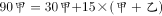 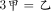 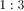 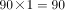 根据题意可得，甲队单独完成这项工程需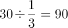 天，则 ，得 ， 则甲、乙效率之比为 ，赋值甲的效率为1，乙的效率为3，工程总量为 。根据问题，乙队施工天数尽可能少，则甲队施工天数应尽可能多，其最多可为36天，则乙队施工天数至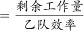 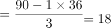 天。故正确答案为A。62.A解析花4元且不重样，可能分为3类：1份馒头两种粥每种1份共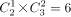 种情况; 两种馒头每种1份共有1种情况;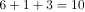 1个包子1份粥共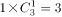 种，故总的情况有 种。其中吃到包子的情况为1个包子1份粥，有3种，所求概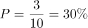 。 故正确答案为A。63.D解析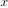 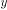 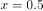 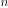 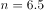 假定每天每台挖沙机效率为1，每天新增泥沙的量为 ，原有泥沙量为 。由于1台挖沙机300天可完成清淤工作，可得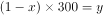 ;由于2台挖沙机100天可完成清淤工作，可得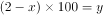 。两式联立， 解得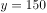 。若要求工程队25天内完成河道的全部清淤工作，此时，设所需的挖沙机台数为 ，则有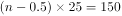 ，解得 ，至少需要7台挖沙机同时工作。故正确答案为D。64.C解析根据题干条件分析，付款方式可包含使用50元与不使用50元两种情况。对情况进行枚举可得：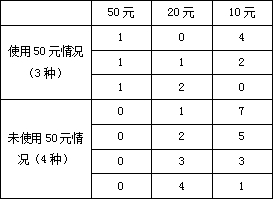 可得共有7种付款方式，可以使店家不用找零钱。故正确答案为C。65.B解析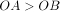 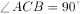 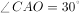 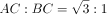 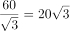 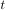 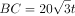 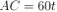 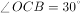 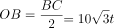 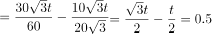 ，同理可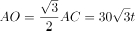 。因甲部比乙部早出发半小时即0.5小时，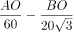 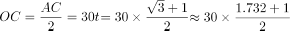 ，解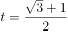 小时。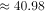 ，即约为41千米。故正确答案为B。66.C解析假设三个品牌分别为A、B、C，两人各选一辆单车的情况数共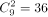 种。两人选到同一品牌的单车，包含三种情况：(1)两人同时选到A品牌，情况数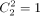 ; (2)两人同时选到B品牌，情况数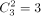 ; (3)两人同时选到C品牌，情况数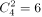 ; 则两人选到同一品牌单车的概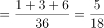 。 故正确答案为C。67.C解析假设调酒杯的容量为 毫升，在原有120毫升柠檬汁的基础上，用伏特加补满，因此加入伏特加的量为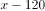 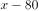 ，故伏特加浓度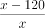 。混匀后倒出80毫升后，还剩余 毫升混合液，此时伏特加的量为：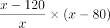 。最后加入番茄汁，但是伏特加的量无变化，可得方程：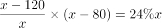 。由于本题属于分式方程，直接计算难度太高，故考虑代入选项验证。优先选择好算的选项入手，C项为整 百的数，因此代入C项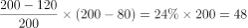 ，等式成立。故正确答案为C。68.C解析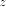 设获得一等奖、二等奖、三等奖的人数分别为 、 、 ，根据题意得：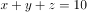 ，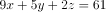 ，整理两式，消去 得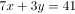 。 问获得一等奖人数最多，考虑从大到小代入：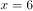 代入D项，若 ，代， 为负且不是整数，排除;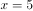 代入C项，若 ，代，解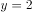 ，符合题意。 故正确答案为C。69.C解析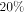 10万元购买1000股，即100元/股。在亏损 时，即每股市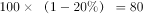 元，购得1000股，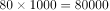 成本需要 元，即8万元。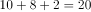 将这2000股全部卖出后获利2万元，共卖 万元，即卖出价格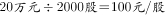 。 那么小张第二次买入为80元/股，卖出为100元/股，共涨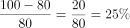 。故正确答案为C。70.A解析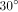 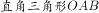 如图所示：当仰角为 时，在 中，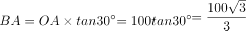 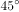 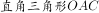 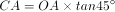 米;当仰角为 时，在 中，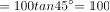 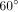 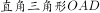 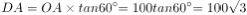 米;当仰角为 时，在 中， 米。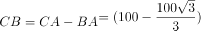 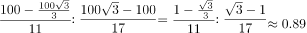 两段时间上升的距离分别为 米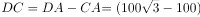 米，则两段 时间平均上升速度比为 。故正确答案为A。71.缺失72.缺失73.缺失74.缺失75.缺失76.A解析本题为分组分类题目，图形均为明显两个图形相交，考虑图形间关系。观察发现，图①④⑥的公共边为短边，图②③⑤的公共边为长边，故①④⑥一组，②③⑤一组。故正确答案为A。77.C解析元素组成不同，优先考虑属性规律。对称、曲直均无明显规律，考虑开闭性。图①④⑥均为半开半封闭图形;图②③⑤均为全封闭图形。因此①④⑥一组，②③⑤一组。故正确答案为C。78.B解析解析一：本题为分组分类题目。题干均是里面有两条直线的立体图形，可以考虑两条直线之间的关系。观察发现， 图①④⑥中两条直线不相交，图②③⑤中两条直线相交，故①④⑥一组，②③⑤一组，只有B项符合。故正确答案为B。解析二：本题为分组分类题目。题干均是里面有两条直线的立体图形，可以考虑两条直线之间的关系。观察发现， 图①③⑤中两条直线不垂直，图②④⑥中两条直线垂直，故①③⑤一组，②④⑥一组，只有A项符合。故正确答案为A。说明：B项的分类更直观，而A项的知识点在以前有所考查，故本题属于命题不严谨。79.B解析解析1：元素组成不相同，不相似，优先考虑属性规律。题干均为轴对称图形，且对称轴数量均为3条。A 选项1条;B选项3条;C选项2条;D选项2条。故正确答案为B。注：如上图所示，A项中蓝点处于圆与三角形的切点处，而红点并非处于圆与三角形的切点处，故此图只 有1条对称轴，而不是3条。解析2：元素组成不相同，不相似，优先考虑属性规律。题干有曲线有直线，考虑曲直性，图一为有曲有直图形，图二为全直线图形，图三为有曲有直图形，图四为全直线图形，因此“?”处选择一个有曲有直图形。A选项有曲有直，BCD均为纯直线图形。故正确答案为A。解析3：元素组成不相同，不相似，考虑属性和数量规律。题干出现切圆，考虑笔画数，题干图形笔画数 依次为2121?，故?处应为2笔画图形，只有D选项为2笔画。故正确答案为D。本题有多种规律，但从图形特征和命题思路分析，考虑到题干几个图均是等边三角形的变形图，而等边三角形以及其变形图在近几年的考试中多用于考查对称性，故粉笔倾向对称性这一考点。故正确答案是B。80.B解析此题为立体图形拼合问题，解题原则为凹凸一致。根据题目要求，可知正确选项和左侧图形拼合后应为正方体。观察题干左侧图形，发现外侧斜坡和其内侧上方凸出的小矩形在同一侧，而A、C两项外侧斜坡和凹进去 的小矩形不在同一侧，排除;比较B、D两项，仅在中间位置不同，题干左侧图形中间位置存在斜坡，根据凹凸 有致的原则，选项也应存在斜坡，只有B项符合。故正确答案为B。81.B解析第一步：找出定义关键词。“在一定的时间和空间条件下”、“人们在静止的物体间看到了运动”、“或者在没有连续位移的地方， 看到了连续位移”。第二步：逐一分析选项。A项：“两岸青山相对出”意思是两岸的青山相继出迎，一座座扑进眼帘。青山本是静止的物体，但是作者却看到了它的运动，符合“人们在静止的物体间看到了运动”，符合定义，排除;B项：“坐地日行八万里”意思是人们住在地球上，因地球自转，于不知不觉中，一日已行了八万里路。依据科学理论，当我们处于赤道附近的时候，即使每天原地不动，也会运动八万华里，即人没有动，而且也看不见运动。所以不符合“在静止的物体间看到了运动”、“或在没有连续位移的地方，看到了连续位移”，不符合定义，当选;C项：“郡邑浮前浦，波澜动远空”意思是远处的城郭好像在水面上飘动，波翻浪涌，辽远的天空也仿佛为之摇荡。但是事实上，城郭本身不会运动，天空也不会飘荡，符合“人们在静止的物体间看到了运动”，符合定义，排除;D项：“明月却多情，随人处处行”意思是明月却是那么多情，不管人走到哪里，它都陪伴着你同行。但是我们用肉眼是看不到明月本身在运动的，所以符合“人们在静止的物体间看到了运动”，符合定义，排除。本题为选非题，故正确答案为B。82.C解析第一步：找出定义关键词。“一个人诱导他人以一种限定的方式来作出反应的行为模式”，“甲方把内心中‘好’或‘坏’的客体投射到乙方身上，认为乙方‘好’或‘坏’”，“乙方接受这一幻想”，“甲方验证了假设”。第二步：逐一分析选项。A项：寒门也可以出贵子，是指出生并不必然决定命运，没有好坏的投射，不符合“甲方把内心中好或坏的客体投射到乙身上，认为乙方好或坏”，不符合定义，排除;B项：一丝不苟的好师傅或好老师，强调严格，能教出本领高超的好徒弟或好学生，强调的是老师教学严格和学生本领高超的关系，不符合“甲方把内心中好或坏的客体投射到乙身上，认为乙方好或坏”，不符合定义，排除;C项：出色的父亲不会生出一般的孩子，即把父母的优秀投射到孩子身上，符合“一个人诱导他人以一种限定的方式来作出反应的行为模式”，“甲方把内心中好或坏的客体投射到乙身上，认为乙方好或坏”，“乙方接受这一幻想”，“甲方验证了假设”，符合定义，当选;D项：宠溺孩子的母亲,教出的孩子多是很自私很任性，是母亲的教育方法和孩子之间的关系，不符合“甲方把内心中好或坏的客体投射到乙身上，认为乙方好或坏”，不符合定义，排除。故正确答案为C。83.D解析第一步：找出定义关键词。 “需要别人依赖自己”、“提供别人不需要的关怀”、“强迫别人接受”、“使别人不能独立”。第二步：逐一分析选项。A项：张某一天没见到儿子就会发疯，说明是张某依赖儿子，而并非是儿子依赖自己，不符合“需要别人依赖自己”，不符合定义，排除;B项：李某连哄带骗让感冒的女儿吃下感冒药，没有体现“需要别人依赖自己”，且感冒的女儿需要被人关怀照顾，不符合“提供别人不需要的关怀”，不符合定义，排除;C项：刘某上学期间住在家里，是他的自愿行为，没有体现到强迫别人，不符合“强迫别人接受”，不符合定义，排除;D项：王某在女儿就读的大学附近租房陪读，女儿已经读大学了，说明她已经能够自理的生活和学习，符合 “提供别人不需要的关怀”，“强迫别人接受”，符合定义，当选。故正确答案为D。84.C解析第一步：找出定义关键词。“指一种可以创建和体验虚拟世界的仿真系统”、“它利用计算机生成可交互的三维环境，向使用者提供视觉、听觉、触觉等感官的模拟”、“从而让人有身临其境之感，是一种360度视角的沉浸式体验。”第二步：逐一分析选项。A项：张三通过电脑与远在巴黎的父亲视频聊天，亲眼见到了埃菲尔铁塔，看到的埃菲尔铁塔是现实世界的景物，并不是虚拟的，不符合“是一种可以创建和体验虚拟世界的仿真系统”，也不符合“向使用者提供视觉、听觉、触觉等感官的模拟”，不符合定义，排除;B项：李四用微信与妻子视频聊天，亲耳听到了儿子背诵古诗的是声音，儿子背诵古诗的声音也是现实世界的声音，并不是虚拟的，不符合“是一种可以创建和体验虚拟世界的仿真系统”，也不符合“向使用者提供视觉、听觉、触觉等感官的模拟”，不符合定义，排除;C项：刘五戴上特制头盔，能够全方位地体验书桌摆进书房的效果，符合“向使用者提供视觉、听觉、触觉等感官的模拟”、“是一种360度视角的沉浸式体验”，符合定义，当选;D项：王二用平板电脑看同学在西藏旅游的视频，感觉自己也到了布达拉宫，王二观看视频的过程，不符合“创建和体验虚拟世界的仿真系统”，不符合定义，排除。故正确答案为C。85.D解析第一步：找出定义关键词。意志强度边际效应定律：“意志强度”、 “随自身行为的活动规模增长而下降”;意志强度时间衰减定律：“意志强度”、“随自身行为的持续时间增长而呈现负指数下降”。第二步：逐一分析选项。A项：“锲而舍之，朽木不折”意思是说如果不坚持做一件事，就算是腐朽的木头也无法折断，说明人们不坚持做一件事的后果，不符合“随自身行为的持续时间增长”，不符合定义，排除;B项：“为山九仞，功亏一篑”意思是说堆九仞高的山，只缺一筐土导致不能完成，是用来比喻做事情只差最后一点没能完成，说明没有一直坚持下去，不符合“随自身行为的持续时间增长”，不符合定义，排除;C项：“穷且益坚，不坠青云之志”意思是说一个人处境越是艰难,就越是坚忍不拔,越是不丢失高远之志，说明持续时间长但是志向没有丢失，不符合“呈现负指数下降”，不符合定义，排除;D项：“一鼓作气，再而衰，三而竭”意思是说，第一次击鼓士气会大大的增加，第二次击鼓士气就会减弱了，第三次击鼓就没有士气了，说明士气随着时间的增加而减弱，符合“随时间增长而呈现负指数下降”，符合定义，当选。故正确答案为D。86.C解析第一步：找出定义关键词。“元素是指自然界中一百多种基本的金属和非金属物质”，“元素由一种原子组成，其原子中的每一个核子具有相同数量的质子”，“原子用一般的化学方法不能使之分解，并且能构成一切物质”，“原子是化学反应不可再分的基本微粒，原子在化学反应中不可分割，但在物理状态中可以分割，由原子核和绕核运动的电子组成”，“分子由原子构成，是构成物质的一种基本粒子的名称，是单独存在，保持化学性质最小的粒子”。第二步：逐一分析选项。A项：原子是构成物质的最小粒子，不符合“在物理状态中可以分割”，不符合定义，排除;B项：空气是一种混合物，不可能是由细小的原子构成，不符合定义，排除;C项：具有不同数量质子的原子不是同一类元素，符合“元素由一种原子组成，其原子中的每一个核子具有相同数量的质子”，符合定义，当选;D项：选项不符合“分子由原子构成，是构成物质的一种基本粒子的名称，是单独存在，保持化学性质最小的粒子”，一氧化碳分子(CO)应该是由一个氧原子和一个碳原子构成，不符合定义，排除。故正确答案为C。87.A解析第一步：找出定义关键词。结构层次模仿脑：“将大脑作为物质和生理对象进行解析”、“获得基本单元的功能及其连接关系”;器件层次逼近脑：“研制能够模拟神经元和神经突触功能的器件”、“构造出人脑规模的神经网络系统”;智能层次超越脑：“对类脑计算机进行信息刺激、训练和学习”、“产生与人脑类似的智能”。第二步：逐一分析选项。A项：调整神经网络的突触连接关系及连接频率和强度，符合“对类脑计算机进行信息刺激、训练和学习”，符合“智能层次超越脑”定义，当选;B项：绘制精确的人类大脑动态图谱，符合“将大脑作为物质和生理对象进行解析”，符合“结构层次模仿脑”定义，不符合“智能层次超越脑”定义，排除;C项：开发功能、密度与人类大脑皮层相当的电子装备，符合“研制能够模拟神经元和神经突触功能的器件”，符合“器件层次逼近脑”定义，不符合“智能层次超越脑”定义，排除;D项：捕捉细微的单个神经元放电的非线性动力学过程，符合“获得基本单元的功能及其连接关系”，符合“结构层次模仿脑”定义，不符合“智能层次超越脑”定义，排除。故正确答案为A。注：本题目来自于《类脑计算机的现在与未来》，各选项对应于该文章中的句子如下所示：A项：所谓“智能层次超越脑”，属于类脑计算机应用软件层次的问题，是指通过对类脑计算机进行信息刺激、训练和学习，使其产生与人脑类似的智能甚至涌现出自主意识，实现智能培育和进化。刺激源可以是虚拟环境，也可以是来自现实环境的各种信息(例如互联网大数据)和信号(例如遍布全球的摄像头和各种物联网传感器)，还可以是机器人“身体”在自然环境中探索和互动。在这个过程中，类脑计算机能够调整神经网络的突触连接关系及连接强度，实现学习、记忆、识别、会话、推理以及更高级的智能;B项：所谓“结构层次模仿脑”，是将大脑作为一个物质和生理对象进行解析，获得基本单元(各类神经元和神经突触等)的功能及其连接关系(网络结构);C项：所谓“器件层次逼近人脑”，是指研制能够模拟神经元和神经突触功能的微纳光电器件，从而在有 限的物理空间和功耗条件下构造出人脑规模的神经网络系统。这方面的代表性项目是美国国防部先进研究项目局(DARPA)2008年启动的“神经形态自适应可塑性可扩展电子系统”(即突触)，其目标是研制出器件功能、规模与密度均与人类大脑皮层相当的电子装置;D项：所谓“结构层次模仿脑”，是将大脑作为一个物质和生理对象进行解析，获得基本单元(各类神经元和神经突触等)的功能及其连接关系(网络结构)。这一阶段，主要通过神经科学实验采用先进的分析探测技术完成。1952年，英国科学家霍奇金和赫胥黎提出了以两人命名的HH方程，精确刻画了单个神经元放电的非 线性动力学过程，这是神经元信息处理的标准数学模型。88.B解析第一步：找出定义关键词。消费滞后：“指个人消费滞后于国家经济发展和个人家庭收入所应达到的平均消费水平”;消费超前：“指当下的收入水平不足以购买现在所需的产品或服务”、“以贷款、分期付款、预支等形式进行消费”。第二步：逐一分析选项。A项：小王为职员说明小王已经工作，购买火车票应该是消费水平范围内，不符合“当下的收入水平不足以购买现在所需的产品或服务”，不符合定义，排除;B项：小李是一名大学生，尚未参加工作，购买电脑符合“当下的收入水平不足以购买现在所需的产品或服务”，且通过“某借贷平台购买”属于“贷款”的支付方式，符合定义，当选;C项：老张有房有车，却使用老式的直板手机，符合“个人消费滞后于国家经济发展和个人家庭收入所应达到的平均消费水平”，属于消费滞后，不属于消费超前，不符合定义，排除;D项：小刘有十万元的存款，而车只有八万元，也就是当下的收入足以购买现在所需的产品，不符合“当下的收入水平不足以购买现在所需的产品或服务”，且向同事借钱不符合“以贷款、分期付款、预支等形式进行消费”，不符合定义，排除。故正确答案为B。89.B解析第一步：找出定义关键词。水文节律：“湖泊水情周期性、有节律的变化”; 广义水文节律：“昼夜、月运、季节和年际节律”;狭义水文节律：“月运节律和季节节律”。(注：水情是指江河湖泊的状况、特征及地理意义，如流量、水位、流速、水温与冰情等) 本题要选的是符合狭义水文节律的选项。第二步：逐一分析选项。A项：鄱阳湖受降雨持续减少和来水减少双重影响，不符合“月运节律和季节节律”，不符合狭义水文节律，不符合定义，排除;B项：洪泽湖最高水温在9月，最低水温在1月，月份和季节不同水温也不同，符合“月运节律和季节节律”，符合狭义水文节律，符合定义，当选(水情指江河湖泊的状况、特征及地理意义，如流量、水位、流速、水温与冰情等，水温是水文测验的基本项目之一);C项：只是给出洞庭湖去年的降水量，而其他年份的降水量情况、以及降水量是否存在“周期性、有节律的变化”，我们并不知晓，而且，洞庭湖4-6月降水约占全年一半，符合“季节和年际节律”，不符合“月运节律和季节节律”，不符合狭义水文节律，不符合定义，排除;D项：巢湖流域平均气温在15-16摄氏度之间，有200天以上无霜期，符合“季节和年际节律”，不符合“月运节律和季节节律”，不符合狭义水文节律，不符合定义，排除。故正确答案为B。90.缺失91.A解析第一步：判断题干词语间逻辑关系。玻璃幕墙可以导致光污染，二者是因果关系，并且光污染是人为的环境污染。第二步：判断选项词语间逻辑关系。A项：汽车尾气可以导致酸雨，二者为因果关系，并且酸雨是人为的环境污染。与题干逻辑关系一致，当 选;B项：海上风暴可以导致海啸，二者为因果关系，但海上风暴不是人为的环境污染。与题干逻辑关系不一 致，排除;C项：火山喷发可以导致地震，二者为因果关系，但火山喷发不是人为的环境污染。与题干逻辑关系不一 致，排除;D项：空气消毒不会导致臭氧，二者不是因果关系，与题干逻辑关系不一致，排除。 故正确答案为A。92.A解析第一步：判断题干词语间逻辑关系。孤本，指某书刊仅有一份在世间流传的版本，亦指仅存的一份未刊手稿或原物已亡佚，仅存的一份拓本。孤本是特殊的书籍。第二步：判断选项词语间逻辑关系。A项：正方形是特殊的长方形，与题干逻辑关系一致，当选;B项：蔬菜和土地，土地是蔬菜生长的场所，与题干逻辑关系不一致，排除;C项：显微镜和实验室，显微镜是实验室需要用到的工具，与题干逻辑关系不一致，排除;D项：礼物和商品，礼物是人与人之间互赠的物品，商品是用于交换的劳动产品，二者没有明显的逻辑关 系，与题干逻辑关系不一致，排除。故正确答案为A。93.B解析第一步：判断题干词语间逻辑关系。老字号经过传承可以变为新品牌。 第二步：判断选项词语间逻辑关系。A项：老传统被质疑不能变为新花样，与题干逻辑关系不一致，排除;B项：老配方经过创新可以变为新工艺，与题干逻辑关系一致，当选;C项：老问题被评价不能变为新思考，与题干逻辑关系不一致，排除;D项：老物件被区分不能变为新东西，与题干逻辑关系不一致，排除。注：此题有同学可能会纠结D项，认为老字号与新品牌都是品牌，老物件与新东西都是物品。但D项前两个 词与区分无关。从题干三个词的关系看体现了新老物体之间的变化，而B项也是体现了新老事物之间的变化， 因此粉笔更倾向于B项。故正确答案为B。94.C解析第一步：判断题干词语间逻辑关系。市场经济需要兼顾效率与公平。第二步：判断选项词语间逻辑关系。A项：政治哲学不需要兼顾科学与理性，且科学是理性的，与题干逻辑关系不一致，排除;B项：社会制度不需要兼顾革命与改良，与题干逻辑关系不一致，排除;C项：组织原则需要兼顾民主与集中，与题干逻辑关系一致，当选;D项：审美范畴不需要兼顾美丑与善恶，与题干逻辑关系不一致，排除。 故正确答案为C。95.B解析第一步：判断题干词语间逻辑关系。瓮牖绳枢指以破瓮作窗户，以草绳系户枢，比喻贫穷人家;粗茶淡饭形容饮食简单，生活简朴，二者都可以用来形容清寒。第二步：判断选项词语间逻辑关系。A项：叠床架屋比喻办事重复，自找麻烦;衣锦食肉形容生活富足，第一词与奢华无关，与题干逻辑关系 不一致，排除;B项：箪食瓢饮形容读书人安于贫穷的清高生活;曲肱饮水形容清心寡欲、安贫乐道的生活，二者都可以 用来形容简朴，与题干逻辑关系一致，当选;C项：轻车熟路比喻事情又熟悉又容易;霜行草宿指在霜露中行走，草野中息宿，形容奔波劳苦，第二词 与轻松无关，与题干逻辑关系不一致，排除;D项：金盆洗手指放弃以前长期从事的行业或某件事;金屋藏娇指以华丽的房屋让所爱的妻妾居住，隐藏 起来，二者均与阔绰无关，与题干逻辑关系不一致，排除。故正确答案为B。96.D解析逐一代入选项。A项：亡羊补牢比喻出了问题以后想办法补救，可以防止继续受损失，能够减少风险，精兵简政比喻精简 不必要的东西，可以提高效率，一个体现减少，一个体现增加，前后逻辑关系不一致，排除;B项：枕戈待旦指时刻警惕，准备作战，连睡觉时也不放松戒备，与风险无关，精兵简政与业绩无关，前 后逻辑关系不一致，排除;C项：克己奉公比喻一个人对自己要求严格，一心为公，与风险无关，精兵简政，其实就是节约资源，前 后逻辑关系不一致，排除;D项：曲突徙薪比喻消除可能导致事故的因素，防患于未然，曲突徙薪的目的是减少风险，精兵简政的目 的是减少成本，前后逻辑关系一致，当选。故正确答案为D。97.B解析第一步：判断题干词语间逻辑关系。成长和衰亡是反义关系，并且成长是积极的，衰亡是消极的。第二步：判断选项词语间逻辑关系。A项：坚定和彷徨是反义关系，并且坚定是积极的，彷徨是消极的，与题干逻辑关系一致，保留; B项：美好和苦难是反义关系，并且美好是积极的，苦难是消极的，与题干逻辑关系一致，保留;C项：深刻和纯真不是反义关系，与题干逻辑关系不一致，排除;D项：复杂和单纯是反义关系，但是复杂和单纯没有积极和消极之分，与题干逻辑关系不一致，排除。还剩AB两项，二级辨析看词语的构词结构：题干中两词均可以拆分，并且拆分后“成”和“长”是近义关系，“衰”和“亡”是近义关系;B项中“美”和“好”是近义关系，“苦”和“难”是近义关系;而A项中“坚”和“定”是近义关系，但是彷徨不能拆开来看(“彷”、“徨”二字一般不单独使用)，因此排除A项。故正确答案为B。98.D解析第一步：判断题干词语间逻辑关系。水泄不通形容拥挤或包围的非常严密，与拥挤是近义关系。第二步：判断选项词语间逻辑关系。A项：洞见肺腑是指很清楚地看见人的内心，形容襟怀坦白，待人诚恳。与清晰不是近义关系，与题干逻辑关系不一致，排除;B项：触目惊心是指看见某种严重情况而内心震惊，形容事态严重，引起轰动，该词强调的是震惊，与严 重不是近义关系，与题干逻辑关系不一致，排除;C项：举重若轻是比喻能力强，能够轻松地胜任繁重的工作或处理困难的问题。与费力不是近义关系，与 题干逻辑关系不一致，排除;D项：肝肠寸断是比喻伤心到极点，与伤心是近义关系，与题干逻辑关系一致，当选。 故正确答案为D。99.A解析第一步：判断题干词语间逻辑关系。鞋匠用缝纫机制作大头皮鞋，鞋匠是职业，缝纫机是使用的工具，大头皮鞋是鞋匠制作的成品。第二步：判断选项词语间逻辑关系。A项：厨师用炒菜锅制作青椒炒肉，厨师是职业，炒菜锅是使用的工具，青椒炒肉是厨师制作的成品，与 题干逻辑关系一致，当选;B项：矿工用十字镐挖掘钙铁榴石(含钛、铬、的石榴石都属于钙铁榴石)，矿工是职业，十字镐是使用的工具，钙铁榴石可以是十字镐作用的对象，与题干逻辑关系不一致，排除;C项：记者用录音笔记录高端访谈，记者是职业，录音笔是使用的工具，高端访谈是录音笔作用的对象， 与题干逻辑关系不一致，排除;D项：园丁用洒水壶浇灌鹿角海棠(属多年生肉质灌木)，园丁是职业，洒水壶是使用的工具，鹿角海棠是洒水壶作用的对象，与题干逻辑关系不一致，排除。故正确答案为A。100.B解析逐一代入选项。A项：荟萃比喻优秀的人物或精美的东西会集、聚集，可以形容聚集之处，捷径比喻能较快地达到目的的 巧妙手段或办法，与取巧之思无关，前后逻辑关系不一致，排除;B项：渊薮比喻某种人或事、物聚集的地方，可以形容聚集之处，速成之法可以形容捷径，前后逻辑关系 一致，当选;C项：辐辏形容人或物聚集像车辐集中于车毂一样，可以形容聚集之处，入门之路与捷径无关，前后逻辑 关系不一致，排除;D项：囹圄原指监牢，后引申为束缚、困难，与聚集之处无关，捷径与提升之梯无关，前后逻辑关系不一致，排除。故正确答案为B。101.A解析第一步：找出论点和论据。论点：20到39岁的群体更热衷于使用智能手机中的运动类应用。论据：最主要的原因在于该群体大部分都已经参加工作，且亚健康在该群体中较普遍，所以越来越多的白领和年轻人更注重身体健康;同时，年轻人肥胖率占比较高。而年轻人对美的追求远远超过老年人，所以他们更在乎运动;此外，该年龄段的用户群体也更熟悉智能手机的操作。本题的论点是年轻人更喜欢用智能手机中的运动类应用，其中的“更”表明了比较关系，因此削弱论点时要么削弱论点中的中心话题(年轻人不喜欢用手机中的运动类应用)，要么直接削弱论点中比较关系(年轻人更喜欢用的不是智能手机中的运动类应用)。第二步：逐一分析选项。A项：论点说的是年轻人更喜欢用智能手机运动类应用，而该项说的是有很多年轻人沉迷的是智能手机中 的游戏，削弱了论点中所说的运动类应用更受欢迎，削弱论点，当选;B项：论点讨论的是年轻人更喜欢用智能手机的运动类应用，论据中第一句说的是年轻人大部分因工作处于亚健康状态，因此注重身体健康，本项说的是年轻人因经常加班而睡眠不足，因此本项支持了该论据，无法削弱，排除;C项：本项说的是不坚持运动的影响是导致亚健康，而论点与论据讨论的是年轻人更喜欢使用智能手机的 运动类应用，话题不一致，无法削弱，排除;D项：论据第二句是通过说明年轻人肥胖率占比高，年轻人更追求美来解释论点原因，本项说现在年轻人 确实体型肥胖，加强了该论据，无法削弱，排除。故正确答案为A。102.D解析第一步：找出论点和论据。论点：虚拟企业被认为是21世纪最有竞争力的企业运行模式。论据：当出现了市场机会，各加盟企业就组织在一起，共同开发并生产销售新产品，一旦发现该产品无利可图，便自动解散。论点论据都在说虚拟企业的优势，话题一致，优先考虑补充论据，补充能够证明虚拟企业是最有竞争力的企业运营模式的理由进行加强。第二步：逐一分析选项。A项：现代发达的信息技术为各企业之间的沟通提供便利，但是提供便利不代表就有竞争力，话题不一致， 无法加强，排除;B项：企业想在竞争环境中生存发展扩大优势，需要新的运行模式，但新的运行模式是否指的是虚拟企业 不清楚，无法加强，排除;C项：虚拟企业中的任一加盟企业生产出现问题都会中断整个生产链的运行，说的是虚拟企业的缺点，但有缺点不代表没有竞争力，虚拟企业是否是最有竞争力的企业运行模式未知，话题不一致，无法加强，排除;D项：虚拟企业能够快速集中最强的力量做出最快的反应，说明虚拟企业的优势，并且力量最强，速度最 快，也可说明虚拟企业是最有竞争力的运营模式，补充论据，可以加强，当选。故正确答案为D。103.C解析A项：题干指出家长投入程度随子女学段升高而降低，先有子女学段升高，后有投入降低，而选项所说为 家长对教育投入减少，意味着子女学段的升高，存在逻辑错误，与题干的逻辑顺序相反，排除;B项：题干只是说明“多数家长”的投入对子女学业投入具有显著的正向预测作用，而且家长自主支持或控制的教养风格只是在家长投入与子女学业投入的关系中起到“调节作用”，而选项中所说的“必然”会对子女的学业投入产生影响，表述过于绝对，无法推出，排除;C项：题干以“更注重在家辅导的投入”和“参与社区及学校活动的投入较欠缺”，说明了两种不同的投入的关系为一者变多、随之另外一者减少，即对在家辅导的投入越多，就会使得对子女参与社区及学校活动的投入越少，二者存在反比关系，当选;D项：题干没提到子女学业心理需要的满足是影响学业投入的内驱和首要因素，只是说可以产生作用，无法推 出，排除。故正确答案为C。104.D解析日常结论题，根据题干信息逐一分析选项。A项：题干中没有涉及到耐药细菌泛滥成灾的根本原因，无中生有，排除;B项：根据第一句可知，突变对细菌自身是有害处的，与是否能削弱抗生素的作用无关，排除;C项：题干中指出有耐药性的细菌个体不足以抵御正常剂量抗生素，说明抗生素还是会去攻击病菌，并不 是选项中表述的无法攻击病菌，排除;D项：根据第一句可知，抗生素大规模使用之前，耐药性对细菌几乎没有意义，说明如果没有抗生素滥用，耐药性就不会快速蔓延，当选。故正确答案为D。105.D解析第一步：找出论点和论据。论点：如果人们能够适量摄入，并保证饮食多样性，意大利面对人们的身体健康大有裨益。论据：意大利地中海神经病学研究所通过对2.3万人的研究发现，意大利面不像很多人想象的那样会导致体重增加。而且，意大利面非但不会导致肥胖，还可以起到相反的效果——降低体脂率。本题论点论据讨论的都是意大利面和身体健康的关系，讨论话题一致，优先考虑补充论据，补充能够证明意大利面饮食多样，适量摄入，可以对身体健康有好处的理由。第二步：逐一分析选项。A项：虽然面条中碳水化合物是导致肥胖的重要因素，但是如果适量摄入意大利面，并保证饮食多样性， 是否对人们身体健康有好处不确定，无法加强，排除;B项：没有研究显示意大利面会导致人群肥胖率上升，不代表意大利面就不会导致肥胖，如果适量摄入， 并保证饮食多样性，是否对身体健康有好处不确定，话题不一致，无法加强，排除;C项：选项说的是地中海饮食对健康有好处，论点说的是意大利面和健康之间的关系，话题不一致，无法 加强，排除;D项：酌量食用意大利面可以维持理想的体脂率，而体脂率理想代表着身体健康，说明适量摄入意大利面， 确实对人身体健康有好处，可以加强，当选。故正确答案为D。106.B解析题干条件只有(2)与动物C有关，(2)条件为：动物C是哺乳动物或动物A是哺乳动物; 根据否一推一，想要得出“动物C是哺乳动物”的结论，必须得到动物A不是哺乳动物;则根据(1)，如果动物B不是鸟，得到动物A是哺乳动物，则无法推出“动物C是哺乳动物”的结论，因此须满足动物B是鸟;根据(5)，如果动物E不是昆虫，则动物B是鸟，无法推出结论，因此必须满足E是昆虫。 故正确答案为B。107.B解析第一步：找出论点和论据。论点：“互联网+科普”不是对科普传播的一种颠覆，而是显示了公民科学素养的提升。论据：论据：无。本题无论据，只能通过直接否论点进行削弱。可以说①“互联网+科普”是对科普传播的一种颠覆，或者②“互联网+科普”没有让公民科学素养的提升。 第二步：逐一分析选项。A项：该项说的是用户获取知识的最主要渠道是哪些，而论点说的是互联网传播科学知识是否会让公民科 学素养的提升，与论点话题不一致，无法削弱，排除;B项：该项说很难见到权威科学家的身影，说明公众接触到的科学知识是并不权威的，即科学素养没有提 升，直接否定题干论点，当选;C项：该项说的是用户喜欢用图文资讯的方式获取知识，而论点说的是互联网传播知识是否会让公民科学 素养的提升，话题不一致，无法削弱，排除;D项：该项说的是转发科普内容会使转发者形象加分，解释了为什么公民会通过转发科普内容显示自己的 科学素养，不能削弱，排除。故正确答案为B。108.B解析第一步：找出论点和论据。论点：信天翁吃塑料垃圾，是因为它们闻起来“很好吃”。论据：“美食信号”是二甲基硫醚(DMS)，这种气味物质在海洋浮游植物的作用下产生。本题为选非题，需将三个能够加强的选项排除。论点说的是塑料垃圾闻起来“好吃”，论据在解释为什么闻起来“好吃”，论点论据说的是一回事，所以可以补充论据来加强。第二步：逐一分析选项。A项：讨论的是这类鸟中，有一部分聚集在海洋浮游植物丰盛的地方，而海洋浮游植物会产生“美食信号”，让鸟类闻起来“很好吃”，所以解释了题干的论点，能够加强，排除;B项：讨论的是误食塑料垃圾会给海鸟带来的不良后果，与题干讨论的为什么垃圾闻起来“好吃”没有关系，不能加强，当选;C项：说明塑料垃圾经过海水的浸泡会产生DMS，解释了为什么信天翁闻着塑料垃圾会觉得“很好吃”，能够加强，排除;D项：如果鹱形目鸟类不能探测到浓度极低的气味分子，那就不会去吃那些垃圾，该项是论点成立的必要 条件，可以加强，排除。本题为选非题，故正确答案为B。109.D解析第一步：找出论点和论据。论点：数学能力没有天赋，只能是文化的产物。论据：无。本题只有论点，没有论据，所以优先考虑补充论据的方式来加强。第二步：逐一分析选项。A项：说明婴儿可以区分数量不同的黑点，举例说明数学能力是有天赋的，否定论点，无法加强，排除;B项：说明数学是大脑的产物，大脑已被基因预设，也就是说数学是有天赋的，否定论点，无法加强，排 除;C项：指出部分动物经过训练能处理数学问题，但是并不知道其是否有数学能力的天赋，不明确选项，无 法加强，排除;D项：说明绝大多数的原始部落的居民只能表示5甚至以下的数字，通过举例子的方式说明数学能力确实是 文化的产物，补充论据，可以加强，当选。故正确答案为D。110.B解析第一步：找出论点和论据。论点：可以用运动、喝热水、泡澡等方法提高体温来抗癌。论据：癌细胞怕热，高体温可以抗癌。人体最容易罹患的器官包括肺、胃、大肠、乳腺等都是体温较低的部位，心脏之类的“高温器官”不容易得癌症。本题的论点指出提高体温抗癌的方法，论据中也是在说“高温器官”不容易得癌症，所以论点、论据讨论 话题一致，要想削弱，要么否定论点(提高体温不能抗癌)，要么否定论据(心脏之类的“高温器官”不容易 得癌症的原因不是因为温度高)。第二步：逐一分析选项。A项：人的口腔温度一般比直肠温度低，而世界范围内直肠癌的发生率要高于口腔癌，说明直肠温度高， 直肠癌发生率高，提高体温并不能抗癌，举反例削弱题干论点，保留;B项：选项指出人体温度存在精准的调控机制，体内各个脏器之间并没有明显温度差异，那么就无法通过 调整体温来抗癌，直接削弱论点，保留;C项：热疗或许可以发挥更好的作用，但证明其可靠性的研究数据依然不足，因此不确定是否提高温度真 的有利于抗癌，属于不明确选项，排除;D项：指出心脏很少发生恶性肿瘤，是因为心肌细胞不再分裂增殖，而与温度高低无关，可以削弱题干论据，保留。对比ABD三项，B项直接削弱论点的力度强于A项的举反例和D项的削弱论据。故正确答案为B。111.D解析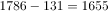 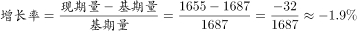 根据题干“2015年……同比”，结合选项为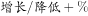 ，可判定本题为一般增长率问题。定位文字资 料第一段“2014年……我国出生人口1687万人，2016年……我国出生人口1786万人，比上年增加131万人”，可知2015年我国人口为 万人。代入公式：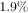 ，即2015年我国出生人口同比降低 。故正确答案为D。112.B解析定位文字资料第一段“2016年······出生率与‘十二五’时期年平均出生率相比，提高了0.84个千分点;2017年······出生率为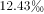 ，比上一年降低0.52个千分点”，可知“十二五”期间年平均出 生率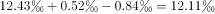 。故正确答案为B。113.C解析根据题干“2016年我国二孩出生人口约为”，结合材料时间为2017年，且已知二孩出生人口占全部出生人口的比重，可判定题为基期比重问题。定位文字材料第一段“2016年实施‘全面两孩’生育政策，出生人口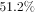 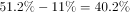 1786万人······2017年······二孩占全部出生人口的比重达到 ，比2016年的占比提高了11 个百分点”，故2016年二孩占全部出生人口的比重为 ，则2016年我国二孩出生人口为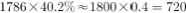 万人，C项最接近。故正确答案为C。114.B解析根据问题“2016年······占······的比重约为······”，且材料时间为2017年，可判定此题为基期比重问题。定位文字材料第一段可得“2016年······出生人口1786万人”;定位第二段可得“2017年出生人口最多的省份是山东，出生人口174.98万人，但是比2016年减少2.08万人······广东出生人口151.63万人，同比增加22.18万人;河南出生人口140.13万人，较上年减少2.48万人”则2016年山东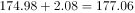 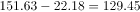 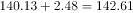 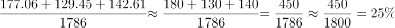 省出生人口为 万人，广东省出生人口为 万人，河南省出生人口为万人。则2016年，三省出生人口之和占当年全国出生人口的比重为。故正确答案为B。115.D解析A项：定位文字材料第一段“2016年实施‘全面两孩’生育政策，出生人口1786万人······2017年我国出生人口1723万人”，定位文字材料第二段“2017年出生人口最多的省份是山东，出生人口174.98万人，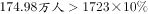 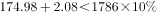 但是比2016年减少2.08万人”。 2017年： ;2016年： ，则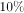 2016年山东出生人口数量没有超过当年全国出生人口数量的 ，错误;B项：定位文字材料第二段“2017年出生人口······其中广东出生人口151.63万人，同比增加22.18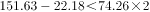 万人······湖北最少，为74.26万人”， ，错误;C项：定位文字材料第三段“2017年广东出生人口增量最大，出生人口较2016年增加22.18万人。安徽、四川、河北出生人口增量超过5万”，可得2017年出生人口增量超过5万的省份至少有4个，错误;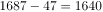 D项：定位文字材料第一段可知：2014年出生人口1687万人，比上年增加47万人。2017年出生人口1723万 人。可得2013年出生人口为 万人，代入增长率公式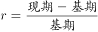 ，故2017年出生人口比2013年增长了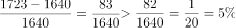 ，正确。故正确答案为D。116.B解析根据题干“2017年，···占···的比例约为”，结合材料中给了2017年的数据，可判定本题为现期比重问题。定位文字材料第一段可得：2017年全国举办马拉松赛事达1102场，其中，中国田径协会举办的A类赛事223场，B类赛事33场。根据比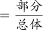 ，可得2017年的比重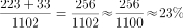 。与B项最接近。故正确答案为B。117.B解析根据题干“2017年···比2011年增加了”，结合选项，可判定本题为一般增长率问题。定位图1可得：2017年、2011年我国马拉松赛场次分别为1102场、22场。根据增长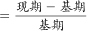 ，可得2017年的增长率为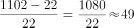 。与B项最接近。故正确答案为B。118.C解析根据问题“从2018年开始，每年需要平均增长······才能实现······”结合选项为百分数， 可判定本题为年均增长率问题。定位材料第二段“2017年······年度产业总规模达到700亿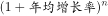 元······到2020年······产业规模达到1200亿元”。代入公式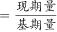 ，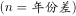 ，以2017年为基期的基础上，实现2020年的目标，所以年份差为3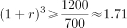 。优先 代入居中且好算(例如整十的数)的选项，即C选项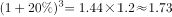 ，满足大于1.71的要求。故正确答案为C。119.D解析根据题干“······2016年全程马拉松项目完赛人次比同期半程马拉松项目完赛人次”，并结合选项为“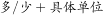 ”，且材料数据为2017年，可判定本题为基期和差问题。定位文字材料第五段可得：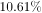 “在中国田径协会认证的A类、B类赛事中，2017年全程马拉松项目完赛26.89万人次，同比增长 ;半程马拉松项目完赛人次45.29万人次，同比减少了0.03万人次”，代入基期量公式：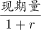 ，则2016年全程马拉松项目完赛人次为：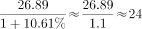 万人次，2016年半程马拉松项目完赛人次为：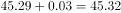 万人次，故2016年全程马拉松项目完赛人次比同期半程马拉松项目完赛人次减少量为：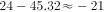 ，即少21万人次，选D。故正确答案为D。120.C解析A项：定位文字材料第二段可得：“2017年全年马拉松······年度产业总规模达700亿元，比去年同期增长约 。” 故2017年马拉松运动年度产业规模比2016年多：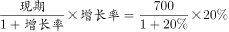 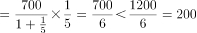 亿元，错误;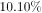 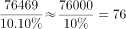 B项：定位文字材料第六段可得：“2017年参加中国田径协会认证赛事的跑者中，来自江苏的数量最多， 共有76469人，在全国占比 ”，故2017年参加中国田径协会认证赛事的全国跑者数量为万，错误;C项：定位图形材料可得：“2011年至2017年我国马拉松赛事场次分别为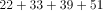 22、33、39、51、134、328、1102”，故2011年至2016年我国马拉松赛事场次之和：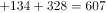 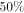 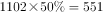 ，2017年赛事场次的 为 ，前者大于后者，正确;D项：定位文字材料第三段可得：“规模赛事数量方面，2017年排名前三的省份为浙江省、江苏省和广东省······而2016年的前三名分别为江苏省、北京市、广东省”，故在2016年和2017年马拉松规模赛事数量上，北京市没有都进入前三名，错误。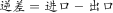 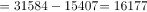 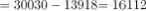 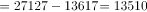 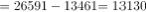 ，因此逆差最大年份为2017年。故正确答案为A。122.C解析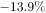 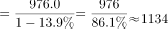 根据题干“2016年······进出口额”，材料给的是2017年的数据，可以判定本题为基期计算问题。定位表格材料2：2017年保险和养老金服务进出口额976.0亿元，同比增长率为 ， 根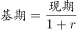 ， 可 得2016年保险和养老金服务进出口额 亿元。故正确答案为C。123.C解析根据题干“按照2017年的同比增速，2018年······出口额”材料给的是2017年的数据，可以判定本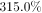 题为现期计算问题。定位表格材料2：2017年知识产权使用费出口额322.0亿元，同比增长率 ，根据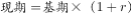 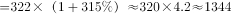 ，可得2018年知识产权使用费出口额 亿元，与C选项最接近。故正确答案为C。124.C解析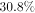 根据题干“2016年……占……比重为”，定位表格材料2的数据时间为2017年，可判定本题为基期比重问题。定位表格材料1可得2016年我国服务进口总额为30030亿元，定位表格材料2可得2017年个人文化娱乐进口 额为186亿元，同比增长 ，根，2016年个人文化娱乐进口额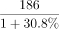 ，则2016年个人 文化娱乐进口额占同期服务进口总额比重为：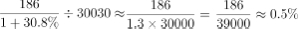 。故正确答案为C。125.C解析A项：定位表格材料一，材料中只给出了2011年至2017年我国服务进出口额，而非我国进出口额，故无法 推出，错误;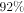 B项：定位表格材料二，2017年我国建筑服务出口1618.0亿元，同比增长 ;进口579.0亿元，同比增长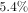 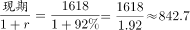 。则2016年我国建筑服务出口额= 亿元，进口额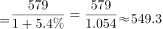 亿元，故2016年我国建筑服务进出口实现顺差约293.4亿元，错误;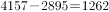 C项：定位表格材料二，2017年我国服务进出口中，其他商业服务出口4157亿元，进口2895亿元，实现顺 差 亿元，确实最高，正确;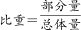 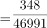 D项：定位表格材料一，2017年我国服务进出口额46991亿元;定位表格材料二，2017年别处未提及的政府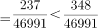 服务进出口额348亿元。根据公式： ，别处未提及的政府服务进出口占比 ，而个人、文化和娱乐服务进出口占比 ，故别处未提及的政府服务进出口占比并非最小，错误。故正确答案为C。126.C解析由题干“成年国民报纸阅读率比期刊阅读率高多少百分点”，可判定本题为简单加减计算问题。定位材料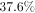 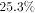 第一段“2017年报纸阅读率为 ，比上年降低2.1个百分点;2017年期刊阅读为 ，比上年增加1个百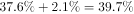 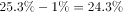 分点”，故2016年报纸阅读率为 ;2016年期刊阅读率为 。因此，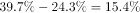 2016年我国成年国民报纸阅读率比期刊阅读率高 ，即15.4个百分点。故正确答案为C。127.D解析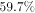 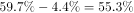 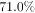 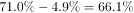 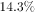 定位文字材料第二段可得，2017年我国成年国民网络在线阅读接触率为 ，比上年增加4.4个百分点， 则2016年接触率为 ;手机阅读接触率为 ，比上年增加4.9个百分点，则2016年接触率为 ;电子阅读器阅读接触率为 ，比上年增加6.5个百分点，则2016年接触率为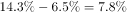 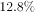 ;平板电脑阅读接触率为 ，比上年增加2.2个百分点，则2016年接触率为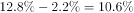 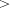 。接触率从高到低排列为手机阅读 网络在线阅读 平板电脑阅读 电子阅读器阅读，与D项一致。故正确答案为D。128.D解析由题干“2017年我国成年国民阅读一本纸质图书平均需要”，可判定本题为现期平均数计算。定位表格，2017年成年国民纸质图书人均阅读量为4.66(本)，则平均阅读一本书需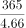 天，定位文字材料第三段可知，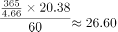 2017年我国成年国民每天阅读纸质图书为20.38分钟，则阅读一本书需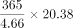 分钟;因此，可以得出阅 读一本书需要 小时。故正确答案为D。129.B解析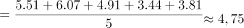 由题干“2013年至2017年···超过这五年平均水平的年份有”可知，本题为平均数问题。定位表格第五行，由公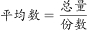 可得，这五年人均期刊阅读的平均水平 ，2013年至2017年期刊人均阅读量超过这五年平均水平的有3个年份，分别为2013年、2014年、2015年。故正确答案为B。130.D解析A项：定位表格材料，2013年至2017年我国成年国民人均电子书阅读量分别为2.48、3.22、3.26、3.21和3.12。可见，2016年与2017年均比上年有所下降，错误;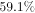 B项：定位文字材料第一段和第二段可得，2017年我国成年国民图书阅读率为 ，比上年增加0.3个百分点，网络在线阅读接触率为 ，比上年增加4.4个百分点。则2016年我国成年国民图书阅读率为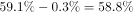 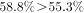 ，2016年网络在线阅读接触率为 ， ，错误;C项：定位文字材料第三段可得，2017年我国成年国民人均每天阅读纸质图书时长为20.38分钟，人均每天 阅读报纸时长为12.00分，人均每天阅读期刊时长为6.88分钟。则我国成年国民人均每天阅读报纸与阅读期刊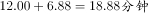 时长之和为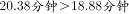 ，错误;D项：定位表格材料，2013年至2017年每年我国成年国民人均期刊阅读量均已知，根据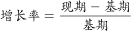 可得，2014年我国成年国民人均期刊阅读量增长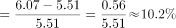 ，2015 年我国成年国民人均期刊阅读量增长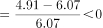 ，2016年我国成年国民人均期刊阅读量增长率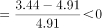 ，2017年我国成年国民人均期刊阅读量增长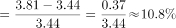 ，2017年增长率最高，正确。故正确答案为D。#FormatImgID_59# 根据题意可得右图，因甲部速度大于乙部且早出发半小时，故，则，。两部同时调整方向可同时到达集合地C，则甲部、乙部速度之比为设乙部从B点到C点行驶时间为 ，则，，则乙部速度为，在直角三角形OCB中，千米/小时。，则#FormatImgID_107# #FormatImgID_121# 故正确答案为C。121.A解析定位表格材料1，根据“”可知，A项：2017年逆差，B项：2016年逆差，C项：2015年逆差，D项：2014年逆差